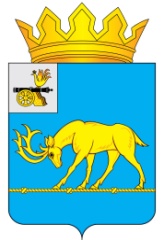 АДМИНИСТРАЦИЯ МУНИЦИПАЛЬНОГО ОБРАЗОВАНИЯ«ТЕМКИНСКИЙ РАЙОН» СМОЛЕНСКОЙ ОБЛАСТИПОСТАНОВЛЕНИЕОт  23.12.2014 №  647                                                                                                    с. ТемкиноОб утверждении Порядка разработкипрогноза социально-экономическогоразвития муниципального  образования«Темкинский район» Смоленской областиВ соответствии со ст. 173 Бюджетного кодекса Российской Федерации, Уставом муниципального  образования «Темкинский район» Смоленской области, Администрация муниципального  образования «Темкинский район» Смоленской области п о с т а н о в л я е т:1. Утвердить прилагаемый Порядок разработки прогноза социально-экономического развития муниципального  образования «Темкинский район» Смоленской области (прилагается). 2. Уполномочить  отдел экономики, имущественных и земельных отношений Администрации муниципального  образования «Темкинский район» Смоленской области:- осуществлять разработку прогноза социально-экономического развития муниципального  образования «Темкинский район» Смоленской области на очередной финансовый год и плановый период.-  организовать взаимодействие со структурными подразделениями Администрации муниципального  образования «Темкинский район» Смоленской области», с органами местного самоуправления сельских поселений муниципального  образования «Темкинский район» Смоленской области», органами статистики, коммерческими организациями, осуществляющими свою деятельность на территории   муниципального  образования «Темкинский район» Смоленской области» по вопросам разработки прогноза социально-экономического развития муниципального  образования «Темкинский район» Смоленской области». 3. Рекомендовать структурным подразделениям Администрации  муниципального  образования «Темкинский район» Смоленской области», органам местного самоуправления  сельских поселений муниципального  образования «Темкинский район» Смоленской области», коммерческим организациями, осуществляющими свою деятельность на территории  муниципального  образования «Темкинский район» Смоленской области» представлять информацию для составления прогноза социально-экономического развития  муниципального  образования «Темкинский район» Смоленской области в соответствии с Порядком разработки прогноза социально-экономического развития.4. Настоящее постановление  опубликовать на официальном сайте Администрации муниципального  образования «Темкинский  район» Смоленской области и в районной газете «Заря».5. Контроль за исполнением настоящего постановления возложить на заместителя Главы Администрации муниципального  образования «Темкинский район» Смоленской области В.С. Касмачову. Глава Администрациимуниципального образования«Темкинский район» Смоленской области                                                Р.В. ЖуравлевПОРЯДОКразработки прогноза социально-экономического развитиямуниципального  образования «Темкинский район» Смоленской области 1. Общие положения1.1 Порядок разработки прогноза социально-экономического развития муниципального  образования «Темкинский район» Смоленской области (далее - Порядок) определяет вопросы взаимодействия структурных подразделений Администрации муниципального  образования «Темкинский район», органов местного самоуправления сельских поселений муниципального  образования «Темкинский район», коммерческих организаций, осуществляющих свою деятельность на территории  муниципального  образования «Темкинский район», в процессе подготовки прогноза социально-экономического развития муниципального  образования «Темкинский район»  (далее - прогноз), а также их функции в сфере разработки прогноза. 1.2  Разработка прогноза осуществляется в соответствии со статьёй 173 Бюджетного кодекса Российской Федерации и настоящим Порядком.1.3 Прогноз представляет собой сбалансированную систему ожидаемых в перспективе основных показателей экономического и социального развития  муниципального  образования «Темкинский район» для получения информации, используемой при выработке управленческих решений и подготовке проекта бюджета муниципального  образования «Темкинский район» на очередной финансовый год и плановый период. 2. Требования к документам по прогнозу2.1 Прогноз социально-экономического развития Российской Федерации, субъекта Российской Федерации, муниципального района (городского округа) разрабатывается на период не менее трех лет.Прогноз социально-экономического развития на очередной финансовый год и плановый период разрабатывается путем уточнения параметров планового периода и добавления параметров второго года планового периода.2.2  Прогноз разрабатывается на основании:отчётных данных за предыдущие годы и оценки социально-экономического развития  муниципального  образования «Темкинский район» до конца текущего финансового года;мер по социально-экономическому развитию  муниципального  образования «Темкинский  район», предусмотренных законодательством  Смоленской области, муниципального  образования «Темкинский район»;сценарных условий функционирования экономики Российской Федерации на очередной финансовый год и плановый период;основных показателей прогноза социально-экономического развития Российской Федерации, Смоленской области;прогноза показателей инфляции, дефляторов по видам экономической деятельности, индексов цен производителей, разработанных Министерством экономического развития Российской Федерации, Администрацией Смоленской области.2.3  Прогноз состоит из табличного материала, содержащего отчётные и прогнозируемые значения показателей социально-экономического развития 
муниципального  образования «Темкинский район» и пояснительной записки.2.4  Прогноз составляется в соответствии с федеральной системой показателей, объединённых в разделы по основным направлениям экономики и социальной сферы по форме, устанавливаемой ежегодно Министерством экономического развития Российской Федерации, Администрацией Смоленской области.2.5  Пояснительная записка к показателям и разделам прогноза должна содержать:краткий анализ достигнутого уровня значений показателей в отчётном периоде, включающий описание основных тенденций их изменения и факторов, обусловивших эти изменения;количественную и качественную оценку значений показателей и параметров их изменения в текущем году с указанием возможных причин происходящих изменений;сценарии развития секторов экономики и социальной сферы, обоснование наиболее вероятных тенденций динамики показателей в прогнозном периоде с описанием комплекса необходимых мер для обеспечения позитивного развития и достижения прогнозируемых значений показателей;сопоставление уточнённых параметров прогноза с ранее утверждёнными с указанием причин их изменений.2.6  В случае отсутствия сведений о фактических значениях показателей указывается их прогнозная оценка.3. Взаимодействие участников процесса разработки прогноза3.1 Отдел экономики, имущественных и земельных отношений Администрации муниципального  образования «Темкинский район» Смоленской области (далее отдел экономики):3.1.1 Организует разработку прогноза, руководствуясь нормативными правовыми актами Правительства Российской Федерации, информационными и методическими материалами Министерства экономического развития Российской Федерации, Администрации Смоленской области, настоящим Порядком. 3.1.2 Запрашивает в пределах своих полномочий необходимую для разработки и уточнения прогноза информацию у следующих структурных подразделений и организаций (далее - контрагенты): - отдела  ЗАГС по Темкинскому району;- отдела образования Администрации муниципального  образования «Темкинский район»;- Отдел СОГКУ Центра занятости населения Гагаринского района в Темкинском районе;- отдела ПФ РФ в Темкинском районе;- финансового управления Администрации муниципального  образования «Темкинский район»;- отдела архитектуры, строительства, транспорта и ЖКХ Администрации муниципального  образования «Темкинский район»»;- отдела культуры, спорта и делам молодежи Администрации муниципального  образования «Темкинский район»;- отдела государственной статистики в Темкинском районе;-  коммерческих организаций, осуществляющих свою деятельность на территории  муниципального  образования «Темкинский район».3.1.3 Доводит до контрагентов организационно-методические материалы, необходимые для подготовки прогноза. 3.3.1.4 Осуществляет методическое руководство и координацию деятельности по мониторингу и расчёту прогнозируемых показателей социально-экономического развития муниципального  образования «Темкинский район».3.1.5 Проводит экспертизу информационно-аналитических материалов по прогнозу, представленных контрагентами, включающую следующие действия: проверку соответствия отчётных данных, представленных контрагентами, данным официального статистического учёта;проверку правильности проведения расчётов балансовых и относительных показателей;сопоставление представленных контрагентами прогнозных значений показателей со сложившимися тенденциями социально-экономического развития муниципального  образования «Темкинский район»;анализ пояснительных записок с точки зрения достаточности и обоснованности прогнозируемых тенденций социально-экономического развития муниципального  образования «Темкинский район».3.2 Срок экспертизы информационно-аналитических материалов по прогнозу, представленных контрагентами, не должен превышать пяти рабочих дней со дня, следующего за днём их получения отделом экономики.3.3 В ходе экспертизы представленных контрагентами информационно- аналитических материалов по прогнозу принимает одно из следующих решений:о возврате представленных информационно-аналитических материалов по прогнозу контрагентам для уточнения и корректировки;о направлении контрагентам запроса о представлении дополнительной информации или разъяснений по представленным информационно-аналитическим материалам по прогнозу;об использовании представленных информационно-аналитических материалов по прогнозу для заполнения сводных форм федеральной системы показателей и подготовки пояснительной записки к ним.3.4 Решение о возврате представленных информационно-аналитических материалов по прогнозу контрагентам для доработки принимается отделом экономики по следующим основаниям:несоответствие отчётных данных, представленных контрагентами, данным официального статистического учёта;установление наличия арифметических ошибок при проведении расчётов балансовых и относительных показателей;отсутствие пояснительных записок.3.5 Обобщает информационно-аналитические материалы по прогнозу и представляет их в Департамент экономического развития Смоленской области в установленные им сроки.3.6 Направляет основные параметры прогноза в финансовое управление Администрации муниципального  образования «Темкинский район» для формирования бюджета на очередной финансовый год и плановый период.3.7 Структурные подразделения Администрации муниципального  образования «Темкинский район», участвующие в разработке прогноза:3.7.1 Осуществляют комплексный анализ тенденций развития курируемых направлений деятельности, дают количественную и качественную оценку значений показателей прогноза и параметров их изменения в текущем году, указывают причины и факторы происходящих изменений. 3.7.2 Запрашивают в пределах своих полномочий у территориальных органов федеральных органов исполнительной власти, органов местного самоуправления сельских  поселений муниципального  образования «Темкинский район», коммерческих организаций, осуществляющих свою деятельность на территории муниципального  образования «Темкинский район», данные, необходимые для разработки показателей прогноза.3.7.3 Взаимодействуют с отделом государственной статистики в Темкинском районе для решения вопросов, возникающих в связи с получением статистической информации. 3.7.4   Проводят мониторинг, прогнозирование отдельных показателей и свод разделов прогноза и представляют информацию по запрашиваемой форме с пояснительной запиской в сроки, установленные отделом экономики. 3.8 Информационно-аналитические материалы по прогнозу направляются с использованием системы электронного документооборота  ДелоPro на адрес отдела экономики  и электронной связи электронной почты (admtemkino@mail.ru.). Оригиналы материалов на бумажном носителе направляются посредством почтовой связи или курьером. 3.9  Осуществляют при необходимости корректировку представленных показателей прогноза после проведения отделом  экономики их анализа в целях определения сбалансированности всего прогноза.3.10 Сроки представления в отдел экономики скорректированных информационно-аналитических материалов по прогнозу не должны превышать трёх рабочих дней со дня возврата материалов, требующих доработки.4. Разработка разделов прогноза4.1 Отдел экономики осуществляет разработку прогноза и заполнение разделов системы показателей:«Население»;«Промышленное производство»;«Рынок товаров и услуг»;«Малое и среднее предпринимательство»;«Транспорт и связь»;«Финансы»;«Основные фонды»;«Денежные доходы и расходы населения»; «Труд и занятость»;Остальные разделы системы показателей отдел экономики  заполняет после получения, анализа и систематизации информационно-аналитических материалов по прогнозу, поступивших от контрагентов.4.2 Главный специалист отдела Администрации муниципального  образования «Темкинский район» осуществляет разработку прогноза и заполнение разделов системы показателей:«Производство товаров и услуг», подраздел «Сельское хозяйство»;«Производство товаров и услуг», подраздел «Производство важнейших видов продукции в натуральном выражении» (по номенклатуре в рамках раздела «Сельское хозяйство, охота и лесное хозяйство» ОКВЭД).4.3  Отдел архитектуры, строительства, транспорта и ЖКХ Администрации муниципального  образования «Темкинский район» осуществляет разработку прогноза и заполнение разделов системы показателей:«Строительство»;«Инвестиции»;«Развитие социальной сферы» в части показателей «Ввод в действие жилых домов»; «Общая площадь жилых помещений, приходящаяся в среднем на одного жителя».4.4 Отдел образования Администрации муниципального  образования «Темкинский район» осуществляет разработку прогноза и заполнение разделов системы показателей:«Развитие социальной сферы» в части показателей«Численность детей в дошкольных образовательных учреждениях»;«Численность обучающихся общеобразовательных учреждениях (без вечерних (сменных) общеобразовательных учреждениях (на начало учебного года) - государственных и муниципальных;- негосударственных». «Обеспеченность:           - дошкольными образовательными учреждениями».4.5 Отдел культуры, спорта и молодежной политики Администрации муниципального  образования «Темкинский район» осуществляет разработку прогноза и заполнение разделов системы показателей:«Развитие социальной сферы» в части показателей  «Обеспеченность: - общедоступными  библиотеками;- учреждениями культурно-досугового типа».           УТВЕРЖДЕНпостановлением Администрации муниципального  образования «Темкинский  район» Смоленской области от _____                       №    